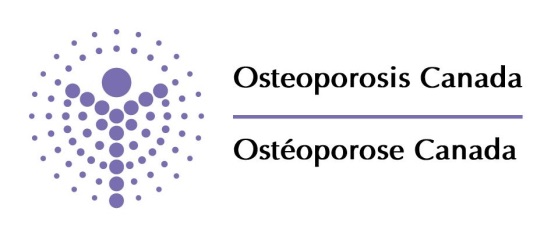 OSTEOPOROSIS CANADAResearch Recruitment Policies and ProceduresPOLICY STATEMENT: Osteoporosis Canada will provide support for the recruitment of participants for ethical and reputable research relevant to Osteoporosis Canada’s vision and mission. Osteoporosis Canada will not support the recruitment of minors for research. BACKGROUND: Vision: The Osteoporosis Canada’s vision is a Canada without osteoporotic fractures.Mission: To work towards a future where all Canadians will:Be knowledgeable about osteoporosisBe empowered to make informed choices about their bone healthHave access to the best osteoporosis care and supportBenefit from research into the prevention, diagnosis and treatment of osteoporosis.PROCEDURE: Any request for recruitment of study participants, regardless of the source will be approved by the Research Committee within a timeframe of 4 weeks.Osteoporosis Canada staff or volunteer receiving the initial request will direct the researcher to the website to download a copy of the policy and checklist. No request will be considered unless the following documents or reasonable alternatives have been provided (email is acceptable): A completed, signed checklistSatisfactory evidence of ethics review and approval A copy of the consent form A recruitment notice and/or a communiqué to clients which includes: i. information regarding the research project and ii. contact information for a designate of the research group Information indicating how the researchers will ensure adequate knowledge translation/dissemination, as set out below. The request will not be forwarded until all documents are received.These documents will be retained in accordance with Osteoporosis Canada record retention policy, or for a minimum of 24 months after the conclusion of the research project. 5. For Osteoporosis Canada to support the recruitment of participants: The research should be relevant to Osteoporosis Canada’s vision and mission; The researchers should be affiliated with an established organization with credibility in research related to osteoporosis, such as accredited academic institutions; The ethics approval has been issued by a credible ethics committee, such as one associated with an accredited academic or health care institution; The consent form is in language that would be understandable by the general public and that meets federal and relevant provincial requirements, including legislation protecting the privacy of personal and health information; and At minimum: the study includes a process for knowledge translation and for providing the results to study participants; and the study organizers agree to share the study findings Osteoporosis Canada’s. Ideally, the results of the research will meet CIHRs standards for knowledge translation/dissemination. Upon acceptance of the request for assistance with participant recruitment, the recruitment notice and client letter will be: Sent electronically to the members of Osteoporosis Canada’s Research Committee for posting or circulation as is appropriate given the capacity of the Division/Region, and A link to the request, with contact information for the research team designate will be posted on Osteoporosis Canada’s website Patient Studies and Surveys page The link will be forwarded to COPN for posting.Postings will be taken down the day following the closing date for the recruitment process or where there is no closing date, 3 months after posting. Requests must be received at least three weeks before the closing date for recruitment. A person who expresses interest in participating in the research and who feels that s/he meets the criteria for the study will be given or directed to the recruitment information and instructed to contact the research group for further information or involvement. Osteoporosis Canada’s staff/volunteers will not actively recruit potential research subjects directly, nor will they answer questions regarding the project. A person with a question about the research project will be referred to the research team designate.OSTEOPOROSIS CANADA Research Review Checklist(To Be Completed by the Researcher)DEADLINE: Requests, included with a completed checklist, must be received at least 3 - 4 weeks prior to commencement of recruitment process.PLEASE ATTACH THE FOLLOWING: A copy of ethics approval – http://www.ethics.gc.ca/pdf/eng/tcps2/TCPS_2_FINAL_Web.pdfA copy of the consent form-(ethics approved)Ethics approval for advertisement that includes the following:Funding source -Information regarding the research project and Contact information for the research group designate If the request is directed at both English and French speaking communities, provide this information in both official languages. A short description (limit 150 - 200 word length) of how the researchers will ensure adequate knowledge translation/dissemination, as per CIHR set out in the relevant policies & procedures. http://www.cihr-irsc.gc.ca/e/39033.html#DisseminationCRITERIA: The research is relevant to Osteoporosis Canada’s vision and mission.The researchers are affiliated with an established organization with credibility in research related to osteoporosis, such as accredited academic institutions. Ethics approval was issued by a credible ethics committee (ie an accredited academic or health care institution). All participants will be treated with respect. Refer to: http://www.ethics.gc.ca/eng/policy-politique/initiatives/tcps2-eptc2/chapter5-chapitre5/The consent form is in language that would be understandable by the general public and meets federal and relevant provincial requirements, including legislation protecting the privacy of personal and health information. The study organizers agree to share the study findings with Osteoporosis Canada Send the completed checklist and relevant information via email or fax to Kerry Grady, Senior Manager of Clinical and Scientific Programs at Osteoporosis Canada.Email: kgrady@osteoporosis.caFax: 416-696-2673Submitted by: ____________________Signature:      _____________________Date:             _______________________Subject: Recruitment of Clients for Research Studies which are Not Sponsored or Funded by Osteoporosis Canada nor Involve Osteoporosis Canada StaffRecruitment of Clients for Research Studies which are Not Sponsored or Funded by Osteoporosis Canada nor Involve Osteoporosis Canada StaffClassification:Contact: Applicable to: All staff and service volunteers Approved by: Date:Last Reviewed by: Date: Supersedes Policy/Revision: Date: Contact Name: Recruitment Closing Date (if applicable): Phone: Email: Date Request Made: Date to be Posted: Organization: Trial/Study Name: Geographic area for recruitment:  (i.e. ‘within 300 km of Ottawa’)